Министерство образования Нижегородской областиГосударственное бюджетное профессиональное образовательное учреждение  «Арзамасский коммерческо-технический техникум»специальность  СПО 140448 Техническая эксплуатация и обслуживание электрического и электромеханического оборудования (по отраслям)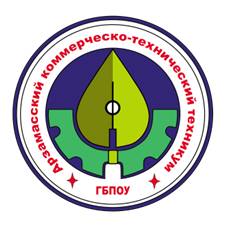 Форма обучения: очнаяТЕСТОВЫЕ ЗАДАНИЯ  ПО ПРОФЕССИОНАЛЬНОМУ МОДУЛЮ ПМ 03 «ОРГАНИЗАЦИЯ ДЕЯТЕЛЬНОСТИ ПРОИЗВОДСТВЕННОГО ПОДРАЗДЕЛЕНИЯ»Разработала: преподаватель экономических  дисциплин Рыпина О.Л.г. Арзамас, 2015 г.Ключ к тестовым заданиямСоставительПреподаватель экономических дисциплин      О.Л. Рыпина№ВопросВарианты ответов1Что такое хронометраж?.метод изучения затрат времени с помощью фиксации и замеров продолжительности выполняемых действийизмеряют все без исключения затраты времени исполнителя за определенный период работы.получение сведений о составе и величине затрат рабочего времени путем проведения серии внезапных, коротких и нерегулярных наблюдений, 2Производственная мощность этомаксимально возможный выпуск продукции;выработка продукции на одного работникаминимально возможный выпуск продукции3Какие подразделения машиностроительного предприятия относятся к основным заготовительным подразделениям? Сборочные цехилитейные, кузнечные цехи, цехи пластмасс, и.т.д.токарные, фрезерные цехи4Основное назначение энергетического хозяйства предприятиявыбор средств технологического оснащения для техпроцессаповышение уровня автоматизации производствабесперебойное снабжение производства всеми видами энергии5Внутреннее энергоснабжение заключается в том, что:осуществляется закупка энергии у специализированных поставщиков и посредников энергоснабженияпредприятие обеспечивает себя энергией от собственных установок и станций;электроэнергию предприятие получает от территориальных сетей, а сжатый воздух – от собственных генерирующих установок и станций6Какие подразделения предприятия относятся к общезаводским?Инструментальные цехи;Цеховые кладовыеЗаточные и ремонтные отделения в цехах 7Какой документ заводится на каждый типоразмер инструмента, хранимого на центральном инструментальном складе?накладнаяакт приема-передачиучетная карта8Профилактический подход  в организации ремонтного хозяйства нацелен на::проведение планово-предупредительного ремонта оборудования;своевременное обеспечение рабочих мест инструментомуглубление специализации производства9Повышению эффективности работы складского хозяйства могут способствовать:Снижение себестоимости продукцииПовышение уровня автоматизации складов;Упрощение конструкции продукции10Организационная структура управления предполагает:Состав и соподчиненность звеньев управленияПланирование численности рабочихУправление производственными процессами в организации11Что выражают нормы времени?Количество рабочих мест, закрепленных за одним рабочим;Необходимые затраты рабочего времени на изготовление единицы продукцииКоличество работников для выполнения заданного объема работ12Что определяет производственная программа предприятия?План  производительности труда работниковплан прибылинеобходимый объем производства продукции в плановом периоде, соответствующий плану продаж;13Авторитарный стиль управления заключается в следующем:решение принимает сам руководитель лично  решение принимается коллегиально, когда руководитель советуется с подчиненными, совместно приходят к единому мнению руководитель то же самое решение поручает принять самим подчиненным 14Манера общения руководителя при демократическом стиле управленияДержит дистанцию, необщителенДозировано товарищеская, открыт и доступенОтношение полного доверия15К рабочей документации по организации труда электромонтеров относят:.календарный график плановых осмотров, сменно-часовой график и карта организации труда дежурного электромонтера;технологические карты;электрические схемы16SWOT-анализ предполагает:.определение сильных и слабых сторон предприятия;определение сильных и слабых сторон предприятия, а также возможностей и угроз;выявление политических, экономических, социальных и технологических аспектов внешней среды.17 Экономическую информацию можно считать достоверной, если она:Не искажает истинного положения дел;Сохраняет свою актуальность на тот момент, когда становится доступной для использования;Представляет ценность; является полезной.18Краткосрочное планирование охватывает период времени:2-3 года;5 лет;1 год.19Долгосрочный план предполагает:Определение плана производства по подробной номенклатуре, планирование численности работающих, прибыли;Определяет общую стратегию предприятия;Определяет план производства по утвержденной номенклатуре.20Технико-экономическое планирование предполагает:Разработку планов на  квартал, месяц, декаду, сутки, смену;Планирование производства и реализации продукции;Сочетание краткосрочного, среднесрочного, долгосрочного планирования.21Составлением годового плана занимаются:Отделы снабжения и сбыта;Экономические службы предприятия;Технологические службы предприятия.22Внутренняя среда предприятия определяет:Технические и организационные условия работы предприятия;Взаимоотношения предприятия с клиентами, конкурентами;Технологические факторы косвенного воздействия.23Регламентированные перерывы в работе включают:Перерывы на отдых, установленные приказом, инструкцией, и.т.д.Потери рабочего времени по разрешению администрации;Организационные неполадки в обслуживании рабочих мест.24Оперативное время – это:Время, затраченное на обслуживание рабочего места;Время, затрачиваемое на подготовку рабочего места к выполнению производственного задания;Используемое на выполнение основной работы25Рабочее время включает:Время работы и время перерывов;Только время работы;Оперативное время.26Трудовые движения не рациональны, если они совершаются:Одновременно, симметрично;Совершаются прямолинейно;Совершаются по дугам, соответствующим сочленениям тела.27Для регистрации данных фотографии рабочего времени используют:Наблюдательный лист;Оценочную ведомость;Маршрутную карту.28Правильная организация рабочего места обеспечивает:Только рациональные движения работающих;Только сокращение до минимума затрат рабочего времениРациональные движения работающего и сокращение затрат рабочего времени.29Списочный состав работников предприятия включает:Численность сотрудников, явившихся на работу;Среднюю численность работников за год;Все категории постоянных, сезонных и временных работников, принятых на срок не менее 5 дней.30Смета плановых ремонтных работ включает:Сумму общих затрат на годовой объем ремонтных работ;Сумму прямых затрат на ремонт;Сумму косвенных затрат на ремонт.Номер вопросаПравильный ответНомер вопросаПравильный ответНомер вопросаПравильный ответ111122122112322132131231431422435215125161162262731712718118128392191293101203301